     ПРОЄКТ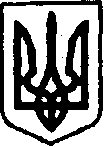 УКРАЇНАКЕГИЧІВСЬКА СЕЛИЩНА РАДАХХV СЕСІЯ  VIII СКЛИКАННЯРІШЕННЯ28 січня 2022 року                       смт Кегичівка   	                                    №Про організацію громадських та інших робіт тимчасового характеру у 2022 році      З метою забезпечення тимчасовою зайнятістю безробітних осіб                            та організації громадських робіт,  	розглянувши лист Кегичівської районної філії Харківського обласного центру зайнятості від 05 січня 2022 року № 2/02/25-28,  відповідно до статті 31 Закону України «Про зайнятість населення» та  Порядку організації громадських робіт та інших робіт тимчасового характеру, затвердженого постановою Кабінету Міністрів України від 20 березня                   2013 року № 175 (зі змінами), керуючись статтями 4, 10, 25-26, 42, 46, 59 Закону України «Про місцеве самоврядування в Україні», Кегичівська  селищна рада,ВИРІШИЛА:1.	Затвердити Перелік видів громадських робіт та інших робіт тимчасового характеру  у 2022 році,  що додається.2.	Визначити Кегичівську селищну раду (код ЄДРПОУ 04396963) роботодавцем осіб, які беруть участь у громадських роботах та інших роботах тимчасового характеру.3.	Фінансування організації громадських робіт та інших робіт тимчасового характеру здійснювати за рахунок коштів бюджету Кегичівської селищної територіальної громади в сумі 118552 грн 00 коп. та (або) коштів Фонду загальнообов’язкового державного соціального страхування України                        на випадок безробіття та інших незаборонених джерел.4.		Контроль за виконанням даного рішення покласти на постійну комісію               з питань Регламенту, забезпечення, охорони та захисту прав людини                        і громадянина, законності громадського порядку, депутатської діяльності                    та етики, розвитку місцевого самоврядування Кегичівської селищної ради (голова комісії Ірина ЛЕШКО) та на постійну комісію з питань бюджету, фінансів, соціально-економічного розвитку та комунальної власності   Кегичівської   селищної   ради  (голова комісії   Вікторія  ЛУЦЕНКО).Кегичівський селищний голова                                       Антон ДОЦЕНКО                                                                                Додаток проєкт рішення ХХV сесії VIII скликання                    Кегичівської селищної ради від 28 січня 2022 року № ___Перелік видів громадських робіт та інших робіт тимчасового характеру у 2022 році1.	Упорядкування пам’ятників, братської могили та інших місць поховання загиблих захисників Вітчизни і утримання у належному стані цвинтарів.2.	Благоустрій та озеленення території населених пунктів, придорожніх смуг.3.	Екологічний захист навколишнього середовища, що передбачає: ліквідацію сміттєзвалищ, санітарну очистку берегів водоймищ.4.	Формування зелених зон у складі  лісопаркової та лісогосподарської частини, місць відпочинку, заповідних об’єктів.5.	Створення вітрозахисних і берегоукріплюючих лісових смуг, лісовідновлення, насаджень вздовж рік і водосховищ.6.	Роботи на об’єктах комунальної власності у сфері будівництва, ремонту                          та реконструкції спортивної, транспортної, медичної, туристичної і телекомунікаційної  інфраструктури.7.	Роботи  при проведенні ремонту або реконструкції об’єктів соціальної сфери           (дитячих дошкільних закладів, шкіл, закладів культури і охорони здоров’я), впорядкування прилеглих до них територій, наведення належного санітарного стану на прилеглих територіях.8.	Впорядкування територій населених пунктів з метою ліквідації наслідків надзвичайних ситуацій, визначених рішенням виконавчої влади.9.	Підсобні роботи в сільській місцевості та ремонт приватних житлових будинків одиноких осіб з числа ветеранів війни та інвалідів, що проводяться рішенням органу місцевого самоврядування.10. Надання послуг із супроводу, догляду, обслуговування, соціально-медичного патронажу осіб з інвалідністю або тимчасово непрацездатним.11. Надання допомоги учасникам АТО та ООС, членам їх сімей, сім’ям військовослужбовців, які загинули, постраждали чи є учасниками бойових дій.12. Робота з супроводу інвалідів по зору.13. Роботи з інформування населення щодо порядку отримання житлових субсидій                та технічної підготовки документації з кур’єрською доставкою документів і запитів.14. Роботи в архівах з документацією (оброблювач інформаційних матеріалів).15. Роботи з інформування населення щодо недопущення порушень громадського порядку.16. Інші роботи, які мають суспільно - корисну спрямованість, та відповідають інтересам територіальної громади.Секретар селищної ради                                                                         Віталій БУДНИК